A lesson plan for developing mathematical and logical thinking skills using games and codingGroup: Ladybugs (6-year-olds)Presenter: Agnieszka Barczyk – SewerynTopic of the week: What is the autumn wind playing with us?Topic of the day: A healthy mind in a healthy body.Goals:developing counting skillslearning the digital notation of the number 3,correct use of the concept of pair, three.Methods:•	brainstorm• educational games• ways of social communication,• living word methods,Forms of work:•	individual• team• collective (work with the entire group)Course of classes:1. Organizational and tidying up activities, greeting guests.2. Welcome game "One and Two"3. "Coded" - entering the number 3 using a coding mat.4. "One, two, three, you limp" - educational game. Creating animal names using cards with letters, using dice with the values 1,2,3.5. Having fun with music. Reacting to a break in the music, dividing the group into pairs, threes, fours, fives. Execution of commands read from the image.6. Guide the pawn - finding the right place on the board, using the phrases "up", "down", "right", "left".7. True or false? – physical activity, trying to answer questions correctly.8. Summary and end of classes.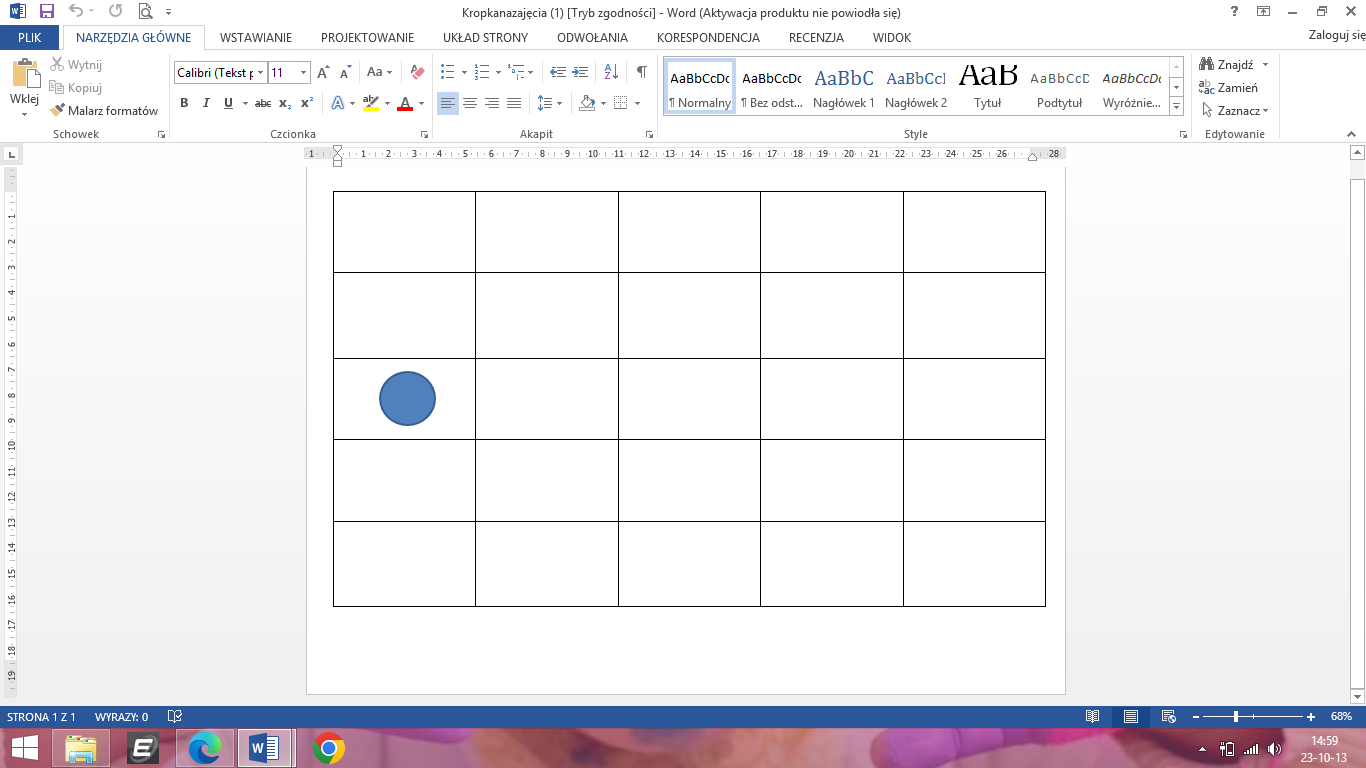 